Паспорт «зеленой» площадки в 0,6 км северо-западнее д. Станция Сахтыш Новолеушинского сельского поселенияТейковского муниципального района Ивановской областиУчасток: Тейковский муниципальный район, в 0,6 км северо-западнее д. станция Сахтыш  площадь участка 3,0 газемли категории «земли промышленности, энергетики, транспорта, связи, радиовещания, телевидения, информатики, земли для обеспечения космической деятельности, земли обороны, безопасности и земли иного специального назначения»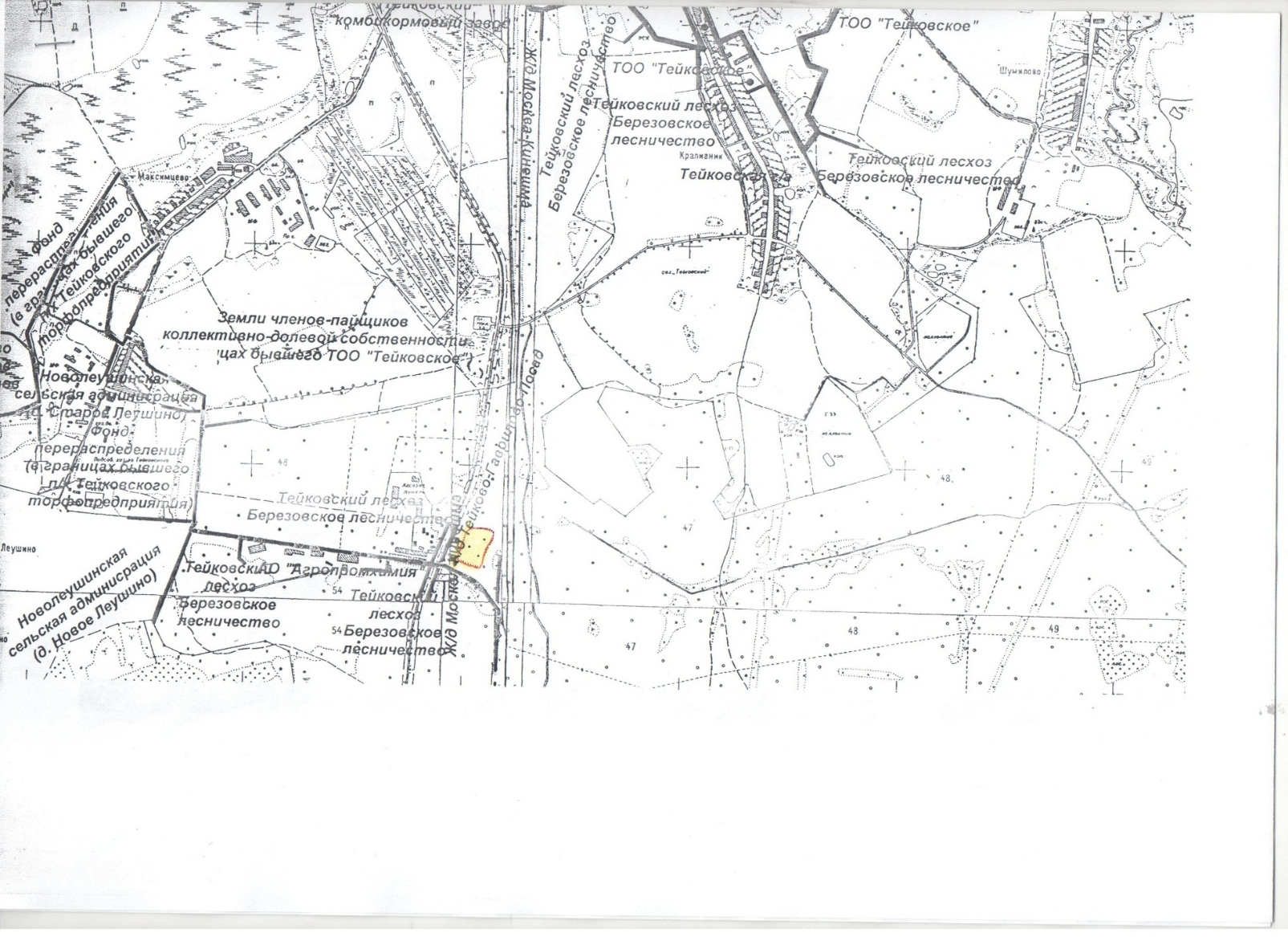 ФОТОТАБЛИЦАЗемельный участок: в 0,6 км северо-западнее д. станция Сахтыш                              Тейковского района Ивановской областиориентировочной площадью участка 3,0 гакатегория земель «земли промышленности, энергетики, транспорта, связи, радиовещания, телевидения, информатики, земли для обеспечения космической деятельности, земли обороны, безопасности и земли иного специального назначения»Земельный участок: в 0,6 км северо-западнее д. станция Сахтыш                            Тейковского района Ивановской областиориентировочной площадью участка 3,0 гакатегория земель «земли промышленности, энергетики, транспорта, связи, радиовещания, телевидения, информатики, земли для обеспечения космической деятельности, земли обороны, безопасности и земли иного специального назначения»Расстояние до ближайшего жилья (д.Станция Сахтыш)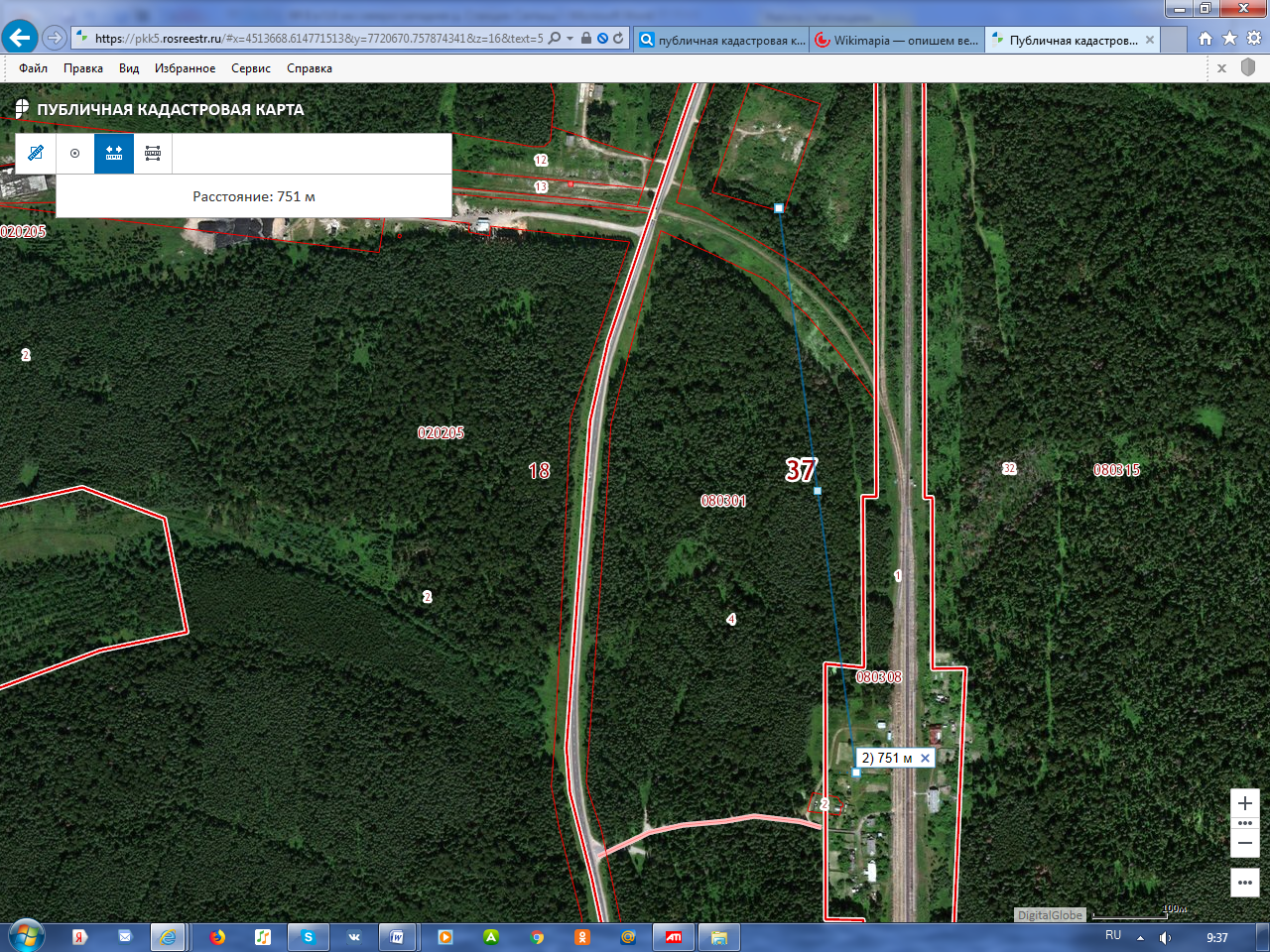 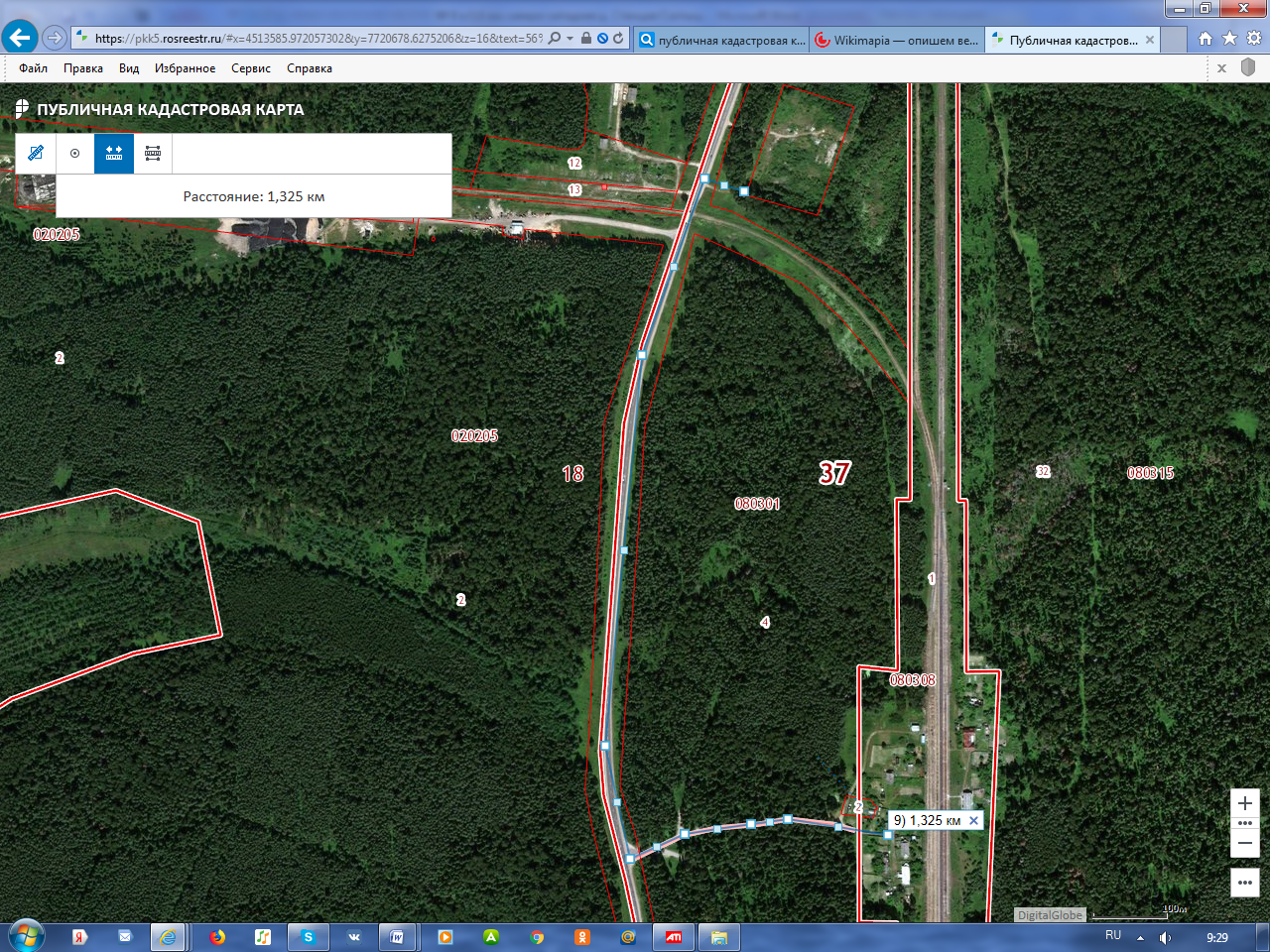 Земельный участок: в 0,6 км северо-западнее д. станция Сахтыш                            Тейковского района Ивановской областиориентировочной площадью участка 3,0 гакатегория земель «земли промышленности, энергетики, транспорта, связи, радиовещания, телевидения, информатики, земли для обеспечения космической деятельности, земли обороны, безопасности и земли иного специального назначения»Расстояние до железнодорожной станции СахтышСеверной железной дороги Иваново-Москва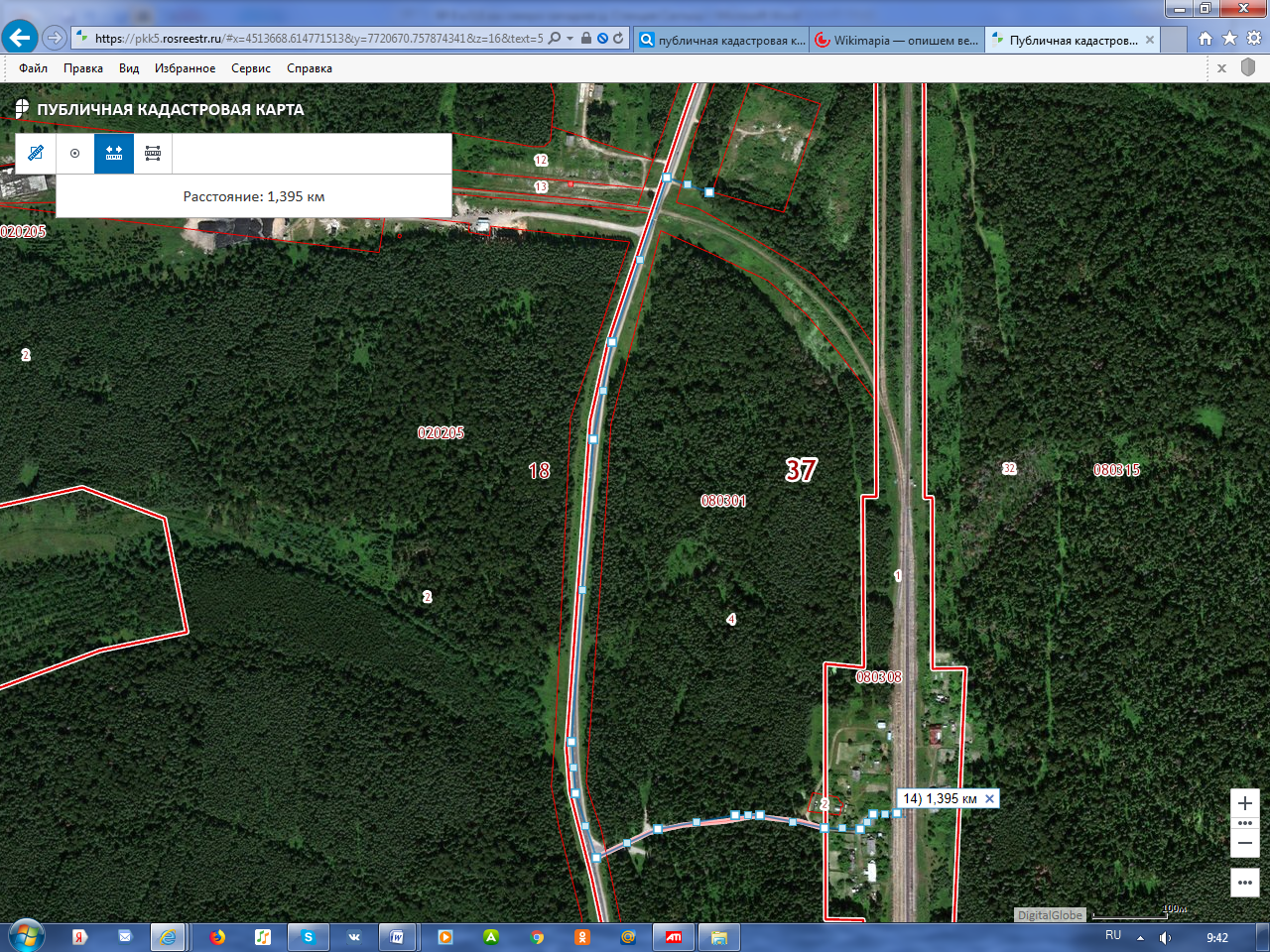 Расстояние до основных автомагистралейдо дороги общего пользования местного значения Ивановской области «Тейково - Гаврилов Посад»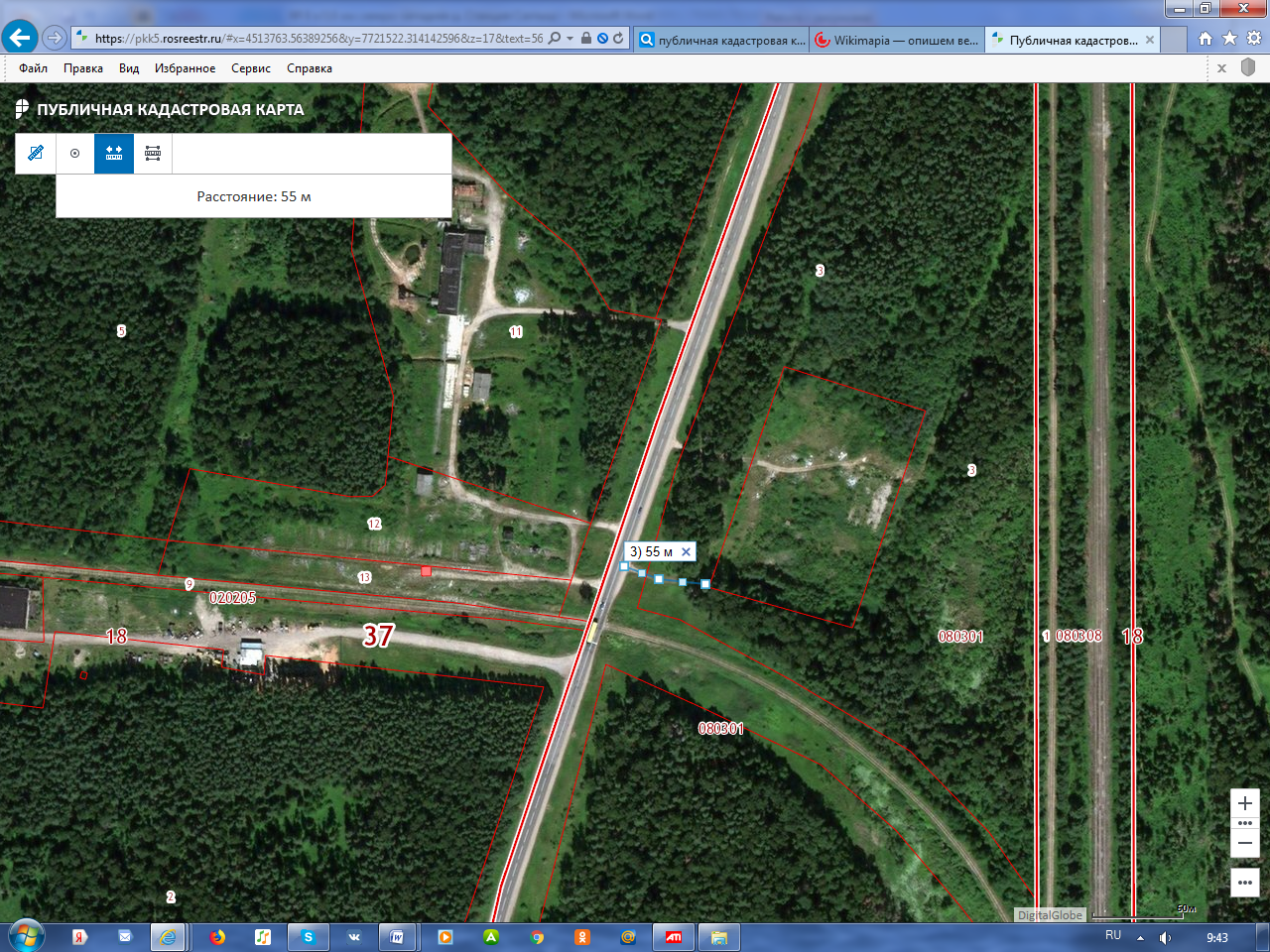 Класс объектаКласс объектаЗемельный участокКадастровая стоимость участка (руб.)Кадастровая стоимость участка (руб.)Межевание земельного участка отсутствует, кадастровая стоимость не определенаКатегория земельКатегория земель«земли промышленности, энергетики, транспорта, связи, радиовещания, телевидения, информатики, земли для обеспечения космической деятельности, земли обороны, безопасности и земли иного специального назначения»Назначение земельного участка (промышленное, жилищное, общественное, сельскохозяйственное использование или любое)Назначение земельного участка (промышленное, жилищное, общественное, сельскохозяйственное использование или любое)промышленноеОписание земельного участка Описание земельного участка участок прямоугольной формы, рельеф равнинный, частично закустаренПлощадь (га)Площадь (га)3,0Описание местоположение объектаОписание местоположение объектаОписание местоположение объектаРайонРайонТейковскийНаселенный пунктНаселенный пунктв 0,6 км северо-западнее д. Станция Сахтыш Новолеушинского сельского поселения Тейковского муниципального района Ивановской областиСобственникСобственникгосударственная собственность не разграниченаКонтактное лицоКонтактное лицоСерова Ольга Владимировна, заместитель главы администрации, начальник отдела экономического развития, торговли и имущественных отношений, тел.(49343) 2-17-93,Фатуллаева Татьяна Николаевна,начальник отдела сельского хозяйства и земельных отношений, тел. (49343) 2-21-71Координаты для контактаКоординаты для контактаАдминистрация Тейковского муниципального района, 155040, Ивановская область,  г. Тейково, ул. Октябрьская, дом 2а Первичное назначение объектаПервичное назначение объектапроизводственная базаВозможное направление использование участка             под производственную базупод производственную базуИнженерные коммуникацииИнженерные коммуникацииИнженерные коммуникацииВодопровод (наличие, возможность подключения, расстояние до точки подключения, возможность бурения скважин)Водопровод (наличие, возможность подключения, расстояние до точки подключения, возможность бурения скважин)Центральные сети отсутствуют. Имеется возможность бурения скважиныЭлектроэнергия (имеющая мощность в наличии, возможность подключения, расстояние до точки подключения)Электроэнергия (имеющая мощность в наличии, возможность подключения, расстояние до точки подключения)Имеется возможность подключения при условии  выполнения ряда мероприятий по строительству ВЛ-10 кВ от ВЛ-10 кВ №123 ПС «Н-Леушино» (ориентировочно 500 метров трассы), установке КТП-25 кВА, строительству ВЛИ-0,4 кВ (ориентировочно 50 метров трассы), выполнении проекта освоения лесов и подключения на участке мощности не более 15 кВт на напряжении 0,4 кВ.В случае подачи заявки на мощность более 15 кВт, необходимо выполнить комплекс мероприятий по усилению существующей электрической сети.Отопление (состояние, возможность подключения, расстояние до точки подключения)Отопление (состояние, возможность подключения, расстояние до точки подключения)Центральные сети отсутствуют. Имеется возможность строительства локальных (индивидуальных) источников теплоснабжения.Газ (имеющая мощность в наличии, возможность подключения, расстояние до точки подключения)Газ (имеющая мощность в наличии, возможность подключения, расстояние до точки подключения)Имеется возможность подключения к газопроводу. Ближайшая точка подключения  - 2,1 кмКанализация (состояние, возможность подключения, расстояние до точки подключения)Канализация (состояние, возможность подключения, расстояние до точки подключения)Центральные сети отсутствуют. Подъездные путиПодъездные путиПодъездные путиСобственные подъездные пути (имеются, асфальтная или грунтовая дорога, по пересеченной местности, отсутствуют)Собственные подъездные пути (имеются, асфальтная или грунтовая дорога, по пересеченной местности, отсутствуют)Отсутствуют. Подъезд через земельный участок лесного фонда расстоянием 50м.Собственная железнодорожная ветка (имеется, отсутствует)Собственная железнодорожная ветка (имеется, отсутствует)ОтсутствуетРасстояние до основных автомагистралей, наименование автомагистралей (км)Расстояние до основных автомагистралей, наименование автомагистралей (км)Расстояние от границы участка до дороги общего пользования местного значения Ивановской области «Тейково - Гаврилов Посад»  - 0,055 кмРасстояние до ближайшей ж/д станции (км)Расстояние до ближайшей ж/д станции (км)Расстояние от границы участка до ж/д станции Сахтыш  Северной железной дороги Иваново-Москва 1,395 кмРасстояние до возможной точки врезки в ж/д пути (км)Расстояние до возможной точки врезки в ж/д пути (км)Расстояние до ближайшей железнодорожной ветки 0,045 кмРасстояние до ближайшего жилья (км)Расстояние до ближайшего жилья (км)Расстояние до ближайшего жилья д.Станция Сахтыш:- напрямую 751м,- по дороге 1,325 км  Картографический материалКартографический материалкарта расположения объекта на местностиФотография объектаФотография объектафототаблица прилагаетсяЮридическая документацияЮридическая документацияЮридическая документацияНаименование и номер документа (договор аренды, свидетельство о праве собственности)Наименование и номер документа (договор аренды, свидетельство о праве собственности)ОтсутствуетВид праваВид праване оформленОбременениеОбременениеОтсутствуетПроцент готовности (наличие или стадия готовности землеустроительной документации)Процент готовности (наличие или стадия готовности землеустроительной документации)0 %Предлагаемая форма реализацииПредлагаемая форма реализацииаренда, продажаДополнительные сведения (длительность прохождения административных процедур и т.п.)Дополнительные сведения (длительность прохождения административных процедур и т.п.)сроки оформления земельного участка в соответствии с действующим законодательствомДата подготовки сведенийДата подготовки сведений11.01.2021 год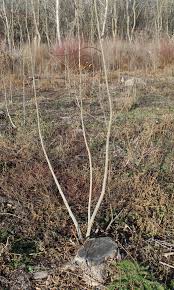 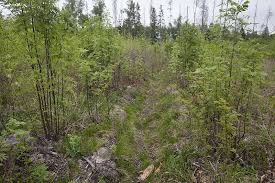 